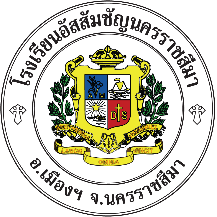 โรงเรียนอัสสัมชัญนครราชสีมาแบบขออนุญาตบุคลากรไปราชการวันที่...........เดือน................................พ.ศ.................เรื่อง  ขออนุญาตบุคลากรไปราชการเรียน  ผู้อำนวยการโรงเรียนอัสสัมชัญนครราชสีมาสิ่งที่ส่งมาด้วย  หนังสือที่.............................................................................................    จำนวน 1 ฉบับ		ตามสิ่งที่ส่งมาด้วย ทางฝ่าย............................................................................................มีความประสงค์ที่จะส่งบุคลากรไปราชการ   ประชุม   อบรม/สัมมนา   เป็นวิทยากร   อื่น ๆ..................................................................................................กับหน่วยงาน (ชื่อหน่วยงาน) .......................................................................................................................................................................เรื่อง (ประชุม/อบรม/สัมมนา/วิทยากร).......................................................................................................................................................ณ (สถานที่ไปราชการ) ................................................................................................................................................................................วันที่.....................เดือน....................................................พ.ศ................. โดยมีผู้ไปราชการร่วม จำนวน................คน ดังรายชื่อต่อไปนี้จึงเรียนมาเพื่อโปรดพิจารณาขอแสดงความนับถือ  (......................................................)หัวหน้าฝ่าย/ผู้ช่วยหัวหน้าฝ่าย..................................................... รับทราบ						  รับทราบ             (มิสชฎาพร  โฉมประเสริฐ)				        (ม.สมบูรณ์  สุขชัย)                           งานทรัพยากรมนุษย์					    หัวหน้าสำนักผู้อำนวยการ อนุญาต          ไม่อนุญาต(ภราดา ดร.วิทยา  เทพกอม)ผู้อำนวยการ/ผู้จัดการ/หัวหน้างานทรัพยากรมนุษย์ลำดับชื่อ-สกุลตำแหน่ง/หน้าที่